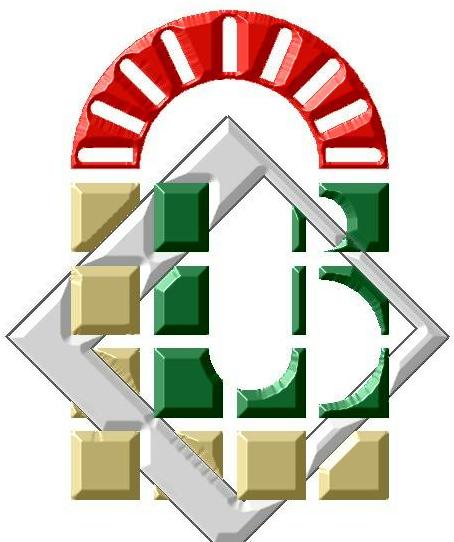 مناقشة التأهيل الجامعي                                  سيناقش ملف التأهيل الجامعي للدكتور(ة) :            الاسم : منوبية                                  اللقب : قسمية                                             قسم :العلوم الاجتماعية                        شعبة : علم الاجتماع                          تخصص : علم اجتماع البيئة وذلك يوم: الخميس 27/05/2021 في الساعة: 13:00 زوالابـــ : قاعة المناقشات بكلية العلوم الإنسانية والاجتماعية .أمام لجنة المناقشة المكونة من : الصفةالجامعةالرتبةالاسم واللقبالرقمرئيسابسكرةأستاذ مالكي حنان01مناقشابسكرةأستاذ  محاضر (أ) العيدي صونية02مناقشاقسنطينةأستاذ  محاضر (أ)شريط سميرة  03مدعوامدعوامدعوابسكرةبسكرةباتنة1أستاذ   محاضر (أ)أستاذ  محاضر (أ)أستاذ محاضر(أ)ميدني شايب ذراع علية سماح  أنس عرعار040506